Datum: 20.10.2016ZADEVA:	OSNUTEK PRORAČUNA ZA LETO 2017                                               PRAVNA PODLAGA:  29. člen zakona o lokalni samoupravi (Uradni list RS, št. 94/07-UPB2, 76/08, 100/08-odločba US, 79/09 IN 51/10),  29. člena zakona o javnih financah (Uradni list RS, št. 11/11 – UPB4)PREDLAGATELJ:	Ivan Benčina, županPRIPRAVLJAVCI:	Občinska uprava Občine LOŠKI POTOKPOROČEVALEC:  Ivanka NovakOBRAZLOŽITEV:Na podlagi 29. člena Zakona o lokalni samoupravi in 29. člena Zakona o javnih financah (ZJF-G) 4. del  - Sprejemanje proračuna, župan predlaga občinskemu svetu v sprejem osnutek proračuna za leto 2017 – prva obravnava. Proračunski prihodki in odhodki so v osnutku proračuna za leto 2017 prikazani v:I. v  splošnem delu proračuna, II. v  posebnem delu proračuna in III. v načrtu razvojnih programov (investicijski odhodki in investicijski transferi)V splošnem in posebnem delu so prihodki in odhodki prikazani kot rebalans proračuna 2016 in osnutek proračuna za leto 2017. Kot sestavni del osnutka proračuna je priložen tudi osnutek odloka o proračunu za leto 2017, letni načrt pridobivanja in razpolaganja z nepremičnim premoženjem občine (prodaja, nakup in menjava) ter obrazložitve osnutka proračuna. KRATKA OBRAZLOŽITEV OSNUTKA PRORAČUNA ZA LETO 2017: Osnutek proračuna za leto 2017 je pripravljen na osnovi realizacije prihodkov in tudi odhodkov v letošnjem letu. PRIHODKIPrimerna poraba, dohodnina in finančna izravnava za leto 2017 sta v osnutek proračuna vneseni na podlagi izračunanih predhodnih podatkov, posredovanih s strani ministrstva za finance.  Primerna poraba za našo občino je izračunana na 1.495.644 EUR, od tega je dohodnina, ki pripada občini 1.476.573 EUR ter finančna izravnava 19.071 EUR. Ostali tekoči prihodki tako davčni kot nedavčni so predvideni na podlagi letošnje realizacije in predvidevanj za naslednje leto. Kapitalski prihodki so predvideni po Predlogu za prodajo stvarnega premoženja, transferni pa po realizaciji iz 2016. Med transfernimi prihodki so v višini 140.000 EUR predvidena sredstva za sofinanciranje investicij po 23. členu ZFO-1 in sicer za investicijo razširitve obstoječega vrtca pri osnovni šoli. Za to investicijo smo predvideli tudi sredstva javnih skladov za investicije v višini 50.000 EUR in sicer bomo na podlagi njihovega razpisa  poskušali pridobiti nepovratna sredstva iz Eko sklada. Predvideni skupni  prihodki po osnutku proračuna znašajo skupaj 2.225.899 EUR. ODHODKIPredvideni skupni odhodki za leto 2017 znašajo 2.462.624 EUR in se bodo delno pokrivali tudi iz prenesenih sredstev iz leta 2016. Tako tekoči odhodki kot tudi tekoči transferi so predvideni na podlagi letošnje realizacije, investicijski pa na podlagi projektov za posamezne investicije, ki naj bi se realizirale v 2017.Večji investicijski odhodki v letu 2017 bodo: PP  19002 Investicije in investicijsko vzdrževanje vrtcev (razširitev obstoječega vrtca pri OŠ) v višini 500.000 EUR (140.000 – 23. člen ZFO-1, 50.000 Eko sklad, sredstva v višini 310.000 pa predstavljajo lastna sredstva občine), PP 13018 Sofinanciranje investicijskega vzdrževanja na državnih cestah - Cesta R3-653/1363 odsek 10,580-11,031 km  v vrednosti 210.000 EUR. Stroški te investicije so razdeljeni na stroške DRSC in stroške Občine Loški Potok. V našem proračunu bodo prikazani samo stroški naše občine.  Občina pri tem projektu pokriva izgradnjo pločnika, javno razsvetljavo in  telekomunikacijske vode. Ker naj bi se hkrati ob investiciji izvedla tudi kanalizacija, smo na PP 15019 Fekalna kanalizacija ob rekonstrukciji ceste,  predvideli sredstva v višini 30.000.  Izvedena pa bo tudi  obnova vodovoda na tem odseku, za kar smo v osnutek umestili sredstva v višini 35.000 EUR in sicer pod PP 16040 Investicijsko vzdrževanje objektov vodooskrbe. PP  16046 Urejanje obrtno poslovnih območij v višini 153.000 EUR. Pod to proračunsko postavko je predvidena ureditev poslovnega kompleksa v Podpreski, ki ga je občina z nakupom pridobila v letu 2016. PP 16045 Komunalno opremljanje stavbnih zemljišč v višini 40.000 EUR. V vasi Mali Log naj bi se komunalno uredila in opremila nezazidana stavbna zemljišča za potrebe stanovanjske gradnje. PP 11004 Obnova vasi je predviden izkop za večnamenski objekt Hrib v višini 40.000 EUR. PP 07007  Projekt INTERREG v višini 10.000 EUR. S tem meddržavnim projektom naj bi v letih 2017 in 2018 pridobili sredstva predvsem za  potrebe gasilstva v naši občini in sicer za nakup treh šotorov, štirih ponjav, mobilnega diesel agregata za proizvodnjo elektrike, za  izdelavo nadgradnje gasilskega vozila za PGD Hrib ter obnovo mostov čez reko Čabranko. PP 18010 Vzdrževanje in gradnja športnih objektov v višini 20.000 EUR za obnovo igrišča pri OŠ na Hribu, PP 12003 Investicije v pridobivanje energije s pomočjo vetra, sončne energije v višini 20.000 bodo izvedene meritve za predvideno postavitev vetrnic v naši občini.PP 06008 Investicije in investicijsko vzdrževanje upravnih prostorov v višini 20.000 EUR.  Že v letu 2016 so bila predvidena sredstva za brušenje parketa v občinski stavbi, kar pa se ni izvedlo in je planirano za leto 2017, PP 04017 Prostori nad trgovino Kmetijske zadruge v višini 10.000 – predvidena izdelavo projekta za ureditev teh prostorov, ki so v lasti občine. Natančen pregled prihodkov in odhodkov je razviden iz priloženih tabel – splošni in posebni del osnutka proračuna ter tabele načrta razvojnih programov.  Pripravila:                                                                         Predlagatelj:Ivanka Novak                                                                        Župan                                                                                           Ivan Benčina    OBČINALOŠKI POTOKHrib 171318 Loški PotokTel.: 8350-100Fax.: 8350-102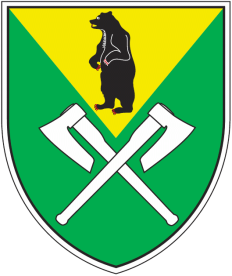 ESA: 74